Communication and Language Progression map. 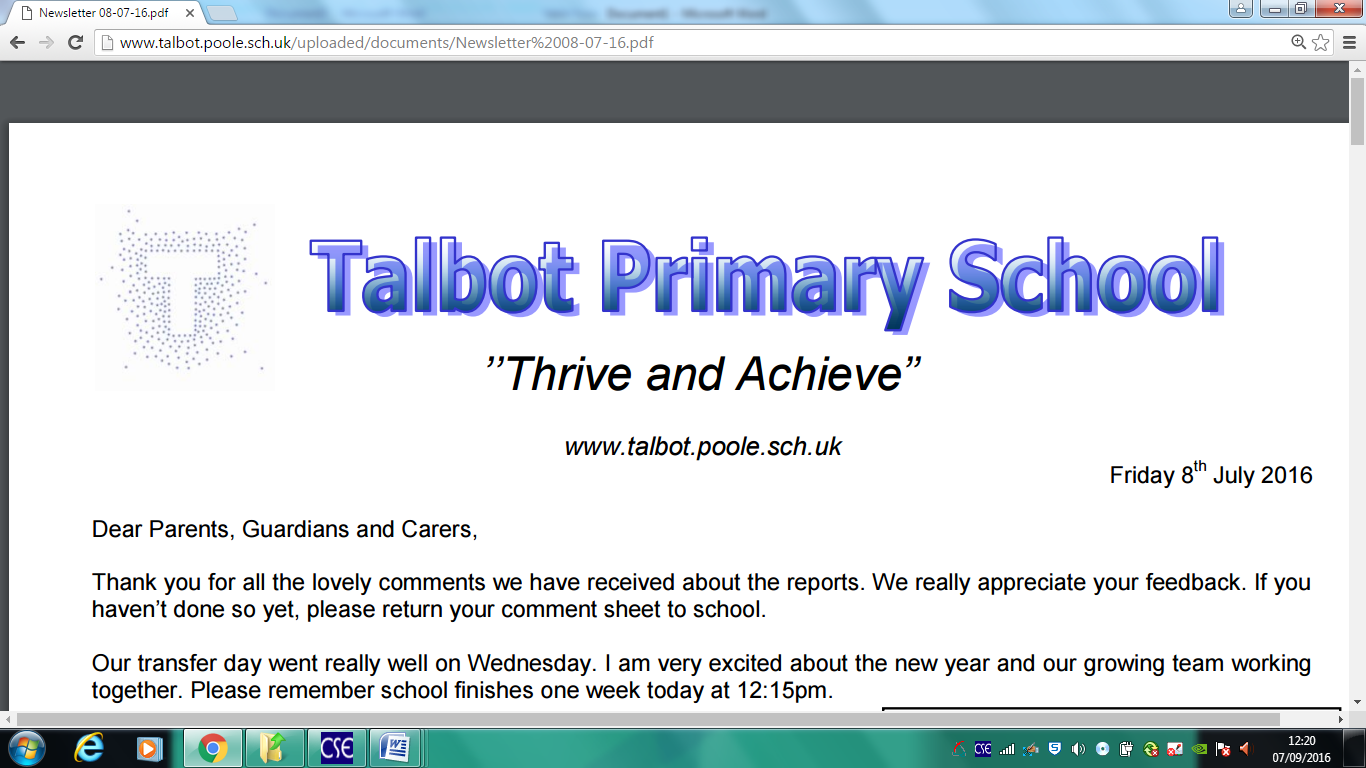 Communication and Language Development Matters Statements CoverageCommunication and Language Development Matters Statements CoverageCommunication and Language Development Matters Statements CoverageCommunication and Language Development Matters Statements CoverageCommunication and Language Development Matters Statements CoverageCommunication and Language Development Matters Statements CoverageAUTUMNAUTUMNSPRINGSPRINGSUMMERSUMMERUnderstand how to listen carefully and why listening is importantListen to and talk about stories to build familiarity and understandingEngage in non-fiction booksListen to and talk about stories to build familiarity and understandingListen to and talk about stories to build familiarity and understandingLearn new vocabularyUse new vocabulary through the dayLearn new vocabularyUse new vocabulary through the dayLearn new vocabularyUse new vocabulary through the dayLearn rhymes, poems and songs.Articulate their ideas and thoughts in well-formed sentencesLearn rhymes, poems and songs.Articulate their ideas and thoughts in well-formed sentencesLearn rhymes, poems and songs.Articulate their ideas and thoughts in well-formed sentencesConnect one idea or action to another using a range of connectives.Describe events in some detailConnect one idea or action to another using a range of connectives.Describe events in some detailConnect one idea or action to another using a range of connectives.Describe events in some detailDevelop social phrasesEngage in storytimesDevelop social phrasesEngage in storytimesDevelop social phrasesEngage in storytimesListen carefully to rhymes and songs, paying attention to how they soundListen to and talk about selected non-fiction to develop a deep familiarity with new knowledge and vocabularyAsk questions to find out more and to check they understand what has been said to themAsk questions to find out more and to check they understand what has been said to themUse talk to help work out problems and organise thinking and activities explain how things work and why they might happenUse talk to help work out problems and organise thinking and activities explain how things work and why they might happenRetell the story, once they have developed a deep familiarity with the text; some as exact repetition and some in their own wordsRetell the story, once they have developed a deep familiarity with the text; some as exact repetition and some in their own wordsUse new vocabulary in different contextsUse new vocabulary in different contextsEarly Learning GoalsListening, Attention and Understanding- Listens attentively and respond to what they hear with relevant questions, comments & actions when being read to & during whole class discussions & small group interactions- Make comments about what they have heard & ask questions to clarify their understanding- Hold conversation when engaged in back-and-forth exchanges with their teacher & peersSpeaking- Participate in small group, class and one-to-one discussions, offering their own ideas, using recently introduced vocabulary- Offer explanations for why things might happen, making use of recently introduced vocabulary from stories, non-fiction, rhymes & poems when appropriate- Express their ideas & feelings about their experiences using full sentences, including use of past, present & future tenses & making use of conjunctions, with modelling & support from their teacherEarly Learning GoalsListening, Attention and Understanding- Listens attentively and respond to what they hear with relevant questions, comments & actions when being read to & during whole class discussions & small group interactions- Make comments about what they have heard & ask questions to clarify their understanding- Hold conversation when engaged in back-and-forth exchanges with their teacher & peersSpeaking- Participate in small group, class and one-to-one discussions, offering their own ideas, using recently introduced vocabulary- Offer explanations for why things might happen, making use of recently introduced vocabulary from stories, non-fiction, rhymes & poems when appropriate- Express their ideas & feelings about their experiences using full sentences, including use of past, present & future tenses & making use of conjunctions, with modelling & support from their teacherEarly Learning GoalsListening, Attention and Understanding- Listens attentively and respond to what they hear with relevant questions, comments & actions when being read to & during whole class discussions & small group interactions- Make comments about what they have heard & ask questions to clarify their understanding- Hold conversation when engaged in back-and-forth exchanges with their teacher & peersSpeaking- Participate in small group, class and one-to-one discussions, offering their own ideas, using recently introduced vocabulary- Offer explanations for why things might happen, making use of recently introduced vocabulary from stories, non-fiction, rhymes & poems when appropriate- Express their ideas & feelings about their experiences using full sentences, including use of past, present & future tenses & making use of conjunctions, with modelling & support from their teacherEarly Learning GoalsListening, Attention and Understanding- Listens attentively and respond to what they hear with relevant questions, comments & actions when being read to & during whole class discussions & small group interactions- Make comments about what they have heard & ask questions to clarify their understanding- Hold conversation when engaged in back-and-forth exchanges with their teacher & peersSpeaking- Participate in small group, class and one-to-one discussions, offering their own ideas, using recently introduced vocabulary- Offer explanations for why things might happen, making use of recently introduced vocabulary from stories, non-fiction, rhymes & poems when appropriate- Express their ideas & feelings about their experiences using full sentences, including use of past, present & future tenses & making use of conjunctions, with modelling & support from their teacherEarly Learning GoalsListening, Attention and Understanding- Listens attentively and respond to what they hear with relevant questions, comments & actions when being read to & during whole class discussions & small group interactions- Make comments about what they have heard & ask questions to clarify their understanding- Hold conversation when engaged in back-and-forth exchanges with their teacher & peersSpeaking- Participate in small group, class and one-to-one discussions, offering their own ideas, using recently introduced vocabulary- Offer explanations for why things might happen, making use of recently introduced vocabulary from stories, non-fiction, rhymes & poems when appropriate- Express their ideas & feelings about their experiences using full sentences, including use of past, present & future tenses & making use of conjunctions, with modelling & support from their teacherEarly Learning GoalsListening, Attention and Understanding- Listens attentively and respond to what they hear with relevant questions, comments & actions when being read to & during whole class discussions & small group interactions- Make comments about what they have heard & ask questions to clarify their understanding- Hold conversation when engaged in back-and-forth exchanges with their teacher & peersSpeaking- Participate in small group, class and one-to-one discussions, offering their own ideas, using recently introduced vocabulary- Offer explanations for why things might happen, making use of recently introduced vocabulary from stories, non-fiction, rhymes & poems when appropriate- Express their ideas & feelings about their experiences using full sentences, including use of past, present & future tenses & making use of conjunctions, with modelling & support from their teacher